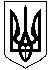 СМОЛІНСЬКА СЕЛИЩНА РАДАНОВОУКРАЇНСЬКОГО РАЙОНУ КІРОВОГРАДСЬКОЇ ОБЛАСТІВИКОНАВЧИЙ КОМІТЕТРІШЕННЯ14 квітня 2022 року							№ 62Про затвердження реєстру закладівкомунальної власності, які зарезервовано для розміщення тимчасово переміщених осібВідповідно до статті 40 Закону України «Про місцеве самоврядування в Україні», Порядку та умов надання компенсації місцевим бюджетам на оплату комунальних послуг, що надаються під час розміщення тимчасово переміщених осіб, у період воєнного стану, затвердженого Постановою Кабінету Міністрів України від 11.03.2022 року №261В И Р І Ш И В:1.	Затвердити реєстр закладів комунальної форми власності Смолінської селищної територіальної громади, які зарезервовано для розміщення тимчасово переміщених осіб, у період воєнного стану (додаток). 2. Контроль за виконанням цього рішення покласти на начальника відділу будівництва, земельних ресурсів, архітектури та житлово-комунального господарства Бойка В.В.Селищний голова 								Микола МАЗУРА 